
Team Bates PTO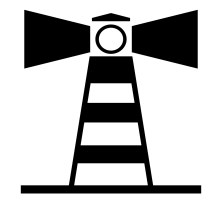 “No one can do everything, but everyone can do something”Team Bates Meeting - MinutesJanuary 10th, 2019 at 7:00pm 		Location:  Bates Media CenterOpening and welcome:Introductions  (5 minutes)Our final PTO meeting at Bates Elementary!Principal Update:  Ryan Bruder  (20 minutes)Notes from Beacon info night will go out soonIt is ok to walk kids in for first two weeksParents of students with special needs can request early access if we get the go ahead to enter the building prior to the actual first day at BeaconJanuary 24-25 will be drop off at Beacon with activities together with Anchor kidsPrincipal fund requests/grant requests:$600 - $700 – assemblies on January 23-25Gordo the MagicianLaura Raynor – Storyteller$300 - $400 – Dexter Early Elementary shifts for staff$1,200 - $1,500 – Beacon Elementary shirts for students to be worn on first day at Beacon Elementary$400 – for meals for Bates staff on January 24-25MOTION to APPROVE ALL ABOVE FUNDING – passed unanimously Staffing updateMrs. Sarver retired and was replaced by Sarah KirkwoodTeam Bates/CPTG: Nina Plasencia  (10 minutes)Update on PTO mergeGroups have met three timesThere will be a Town Hall to discuss options on Feb 27th which will replace previously scheduled 2/14 Team Bates meetingFeb. 27 6:30 – 7:00 Team Bates meetingFeb. 27 7:00 - 7:45 – Town Hall with Anchor and Beacon familiesVoting on merge will take place at Team Bates March meetingMarch meeting will be in Beacon Media Center on March 14 from 7:00 – 8:00Zap Zone : Will Liska (5 minutes)January 17 from 5:30 – 8:30 Volunteers neededJoint event with CornerstoneMay want to park across the street at the movie theater, consider dropping kids off to avoid them crossing major road$20 per person and it includes 2 pieces of pizza and waterNon ticketed people can have pizza tooMovie Night: Jennifer Sharp, Nina Plasencia (5 minutes)Friday, February 22Joint Movie Night with Anchor and Beacon Elementary, more details to come soonMarch is Reading MonthFairy Tales overall theme– weekly themes are Three Billy Goats Gruff, Jack and the Beanstalk, Hansel and GretelBook fairy will deliver books to classesDoors only for decorating – proposed dates March 2-3Book fair the week of March 4 for both Anchor and Beacon – may use an empty classroomCurrent volunteer opportunities: Nina Plasencia (2 minutes)Watch D.O.G.S. – ongoing, will continue at BeaconTherapaws – Mondays from 1:00 -2:00 p.m. ongoingZap Zone – January 17thMovie Night – coming soon! Moving – need help for teachers and logistics as a whole school – see Beacon for google docChair Updates:  (2 minutes)Box Tops – Caroline Ashenfelter – $720 in last roundMarch is next deadlineFundraising (Busch’s My Way, Dine to Donate) – Alicia Jensen Kalahari was good, should have check by next meetingBusch’s you need reregister again each yearStaff Appreciation – Nicole CochranCookie exchange was goodJan will be goodies from ZingermansSchool Board Appreciation Month – we should send a note and maybe giftSending coffee and donuts and thank you note to Anchor teachers for hosting our kids during the moveMOTION to APPROVE FUNDING – passed unanimouslyWebmaster – Casey Liska Will add Beacon picture after the moveYearbook – Ashley Hopkins, Brittney McClainFeb 22 is the last day to orderPicture deadline is March, please get some at Zap Zone if you goGrant UpdateRolled over unused money from last year into general fund$2,750 in grants available – no applications yetMarch 8 deadline for next wave of grants$20,000 legacy – may hold off until we see if we are mergingPossibly consider shade or benches for the playgroundRemind teachers they each have $150 per class to spendBudget Update$23,000 from Bates Blast$54,000 balance$294 profit from movie nightWe can do a petty cash advance from Heidi – give 2 weeks noticeOpen Discussion:Plant a tree on behalf of every classCan we create a google drive area with all of the documents from each eventSchool directory to promote communityMust be sponsored by the PTO not the schoolOffer opt outMaybe have it at Open HouseNext Meeting:  Thursday, February 27th   6:30 – 7:00 Team Bates, 7:00 – 7:45 Town Hall with Anchor 